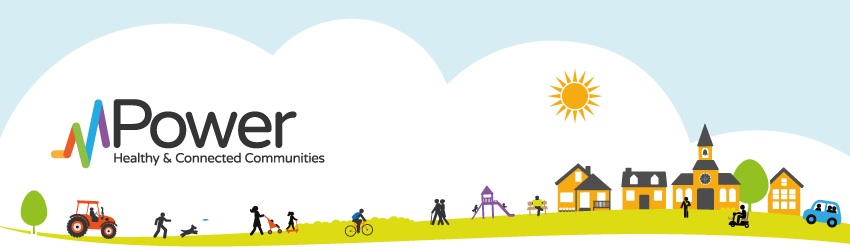 DX.X [deliverable title]WP x [WP name]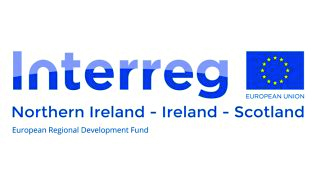 DOCUMENT INFORMATIONOrganisation responsible [xxx]Authors[Names and affiliation]Delivery date[xxx]Dissemination levelVersion historyStatement of originalityThis deliverable contains original unpublished work except where clearly indicated otherwise. Acknowledgement of previously published material and of the work of others has been made through appropriate citation, quotation or both.TABLE OF CONTENTSSubheading Arial 14 BOLD R51 G51 B51				3Body copy Arial 12 R51 G51 B51Body copy Arial 12 R51 G51 B51Body copy Arial 12 R51 G51 B51Subheading Arial 14 BOLD R51 G51 B51				6Body copy Arial 12 R51 G51 B51Body copy Arial 12 R51 G51 B51Body copy Arial 12 R51 G51 B51FONTS[FRONT PAGE MAIN TITLE – CENTRED ARIAL 24 BOLD – R234 G91 B40][FRONT PAGE SUBHEADING – CENTRED ARIAL 24 BOLD – R51 G51 B51][HEADERS WITHIN COPY – LEFT JUSTIFIED ARIAL 16 BOLD – R234 G91 B40][Subheadings within copy – left justified Arial 14 Bold – R51 G51 B51][Body copy – left justified Arial 12 – R51 G51 B51]HEADERS/FOOTERS ON MAIN CONTENT (Arial 12 R51 G51 B51)Header left – [deliverable title]Header right – [mPower logo]Footer left – [grant number]Footer middle – [internal/external publication]Footer right – [page number, starting at 0 with different first page]I/PInternal/PublicVersionDateChanges madeBySent toV0.1